Číslo šablony: III/2VY_32_INOVACE_P10_1.2Tematická oblast: Molekulová fyzika a termikaKinetická teorie látek a modely struktur látek Typ: DUM – pracovní list	Předmět: Fyzika	Ročník:  3. r. (6leté), 2. r. (4leté)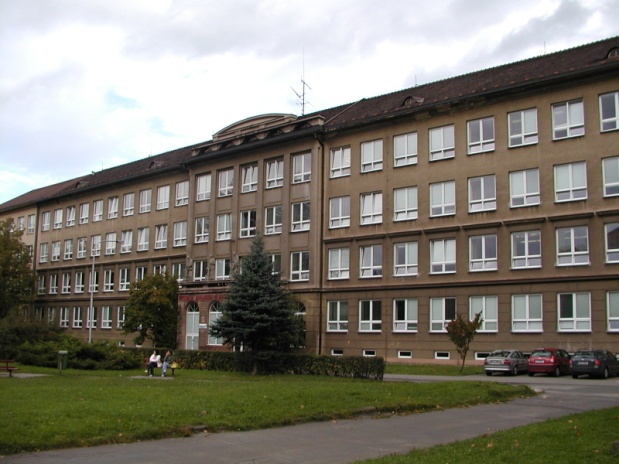 Zpracováno v rámci projektuEU peníze školámCZ.1.07/1.5.00/34.0296Zpracovatel:Ing. Ivo KantorGymnázium, Třinec, příspěvková organizaceDatum vytvoření: listopad 2012Metodický list:Pracovní list je určen pro žáky 2. ročníku čtyřletého, 3. ročníku šestiletého studia. Vhodné pro opakování v semináři z fyziky. Slouží k procvičování, opakování, případně i ověřování znalostí. Lze pracovat pouze písemně nebo ústně. Inovace spočívá v možnosti využít tento pracovní list i interaktivně.Doba využití PL: 20 - 30 minutKlíčová slova:  Kinetická teorie látekTepelný pohybSkupenství látekTeplota a termodynamická teplotaMolekulová fyzikaKinetická teorie látek a modely struktur látek1.Test1. Které tvrzení vztahující se k částicové stavbě pevné látky je správné.Kinetická energie částic je vždy větší než jejich potenciální energieV každé pevné látce je to různéPotenciální energie částic je vždy větší než jejich kinetická energieKinetická a potenciální energie jsou si řádově rovny2. Jmenujte jevy, které dokazují, že částice v látkách vykonávají tepelné pohyby:      a) …………….      b)……………..      c)……………..3. Rozměry atomů  jsou řádově v:     a)  μm     b)  nm     c)  mm     d)  pm4. Jakými vazbami mohou být poutány částice v pevném skupenství. Doplňte.     a) ………………     b) ………………     c) ……………….     d) ……………….5.  T = 385 K odpovídá:     a)  t = 385 oC     b)  t = 111,85 oC     c)  t =  658,15 oC     d)  t = 135,15 oC6. Δt = 50 oC odpovídá:     a)  ΔT = 323,15 K     b)  ΔT =50 K     c)   ΔT = 223,15 K     d)   ΔT = 0 K 2. PříkladyUrčete molárně molekulovou hmotnost kyseliny dusičné.Rozhodněte, zda se jeden mol H2O o hustotě ρ =  . m-3  vejde do odměrného válce o objemu 10 ml.Pilováním železného předmětu se jeho hmotnost snížila o  . Kolik atomů bylo odebráno. (Ar(Fe) = 56)Nádoba je rozdělena přepážkou na dvě poloviny. V jedné polovině je 8g CO2 a v druhé polovině je 7g N2. Přepážka je odstraněna a dojde k promísení obou plynů. Kolik molekul CO2 a N2 bude v každé polovině nádoby po vytvoření rovnovážného stavu.3. Molekulová fyzika v praxiProč při kreslení křídou na tabuli na ni křída ulpí.Proč je lepší utírat prach v místnosti ráno než večer.Proč se cukr rozpouští lépe v horkém než ve studeném čaji.Použité zdrojeNahodil,  Josef,  Fyzika v běžném životě,2, rozšířené vydání, Prometheus, spol. s. r. o., 2004, ISBN 80-7196-278-3archiv autora